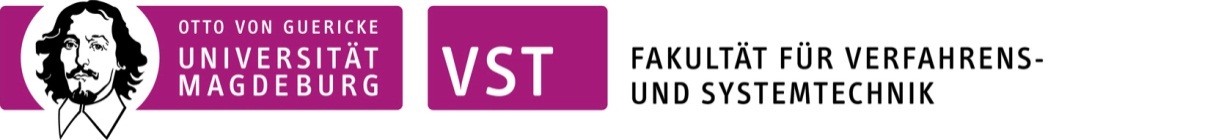 Checkliste zur Eröffnung eines PromotionsverfahrensDem formlosen Antrag (Muster) auf Eröffnung des Promotionsverfahrens sind folgende Unterlagen beizufügen:4 Druckexemplare (Buchbindung) und eine elektronische Version der Dissertation (CD-Rom)(3 Gutachter + 1 Vorsitzender = 4 Exemplare)Tabellarischer Lebenslauf (unterschrieben)(in jeder Dissertation als Abschluss)(separat)Zusammenfassung in deutscher und englischer Sprache muss am Anfang jeder Dissertation enthalten sein(separat)Vorschläge für 3 Gutachter(separat – Adressen, E-Mail, Telefonnummern müssen komplett aufgeführt werden)Schriftliche Erklärung auf selbständige Arbeit (Selbständigkeitserklärung)(separat – Wortlaut muss aus der Promotionsordnung übernommen werden (Anlage 1))Schriftliche Erklärung, dass Dissertation vorher noch an keiner anderen Universität eingereicht wurde(separat – Wortlaut muss aus der Promotionsordnung übernommen werden (Anlage 1))Schriftliche Erklärung zur strafrechtlichen Verurteilung(separat – Wortlaut muss aus der Promotionsordnung übernommen werden (Anlage 2))Beglaubigte Kopien vom Diplom / Master (gem. § 2 der Promotionsordnung)(separat)Liste der Veröffentlichungen über Teilgebiete der DissertationRegistrierung als Promovierende/r gemäß Hochschulstatistikgesetz (HStatG).Die Titelseite der Dissertation, die Selbständigkeitserklärung und die Titelseite der Pflichtexemplare müssen genau den Vorgaben aus der Promotionsordnung entsprechen. Die Unterlagen sind im Dekanat der Fakultät, Gebäude 10/R 103 (Frau Bernhard) bis spätestens Freitag vor der Fakultätsratssitzung komplett einzureichen (Termin des Fakultätsrates: jeden 1. Dienstag im Monat, außer August).